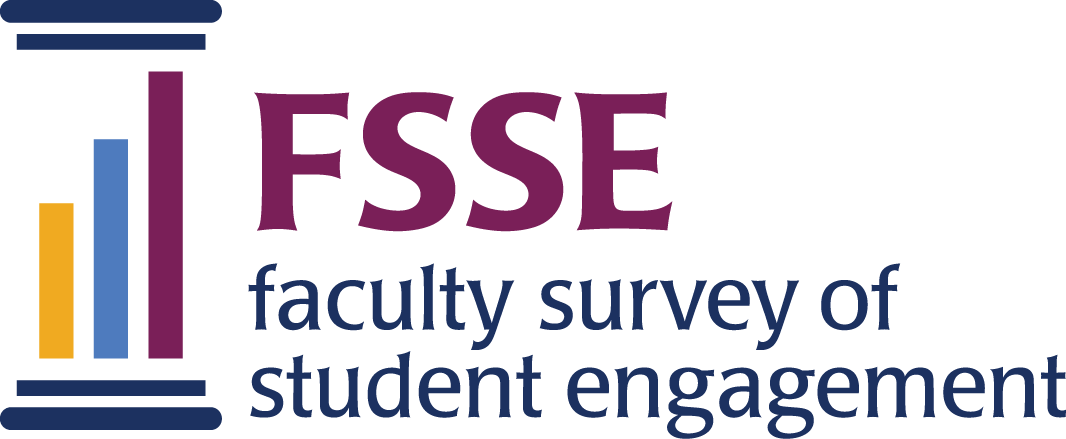 FSSE Data User’s Guide: Worksheet #7FSSE and Campus Strategic GoalsThis worksheet is designed to facilitate conversation and discussion across faculty, staff, and administrators as they review FSSE response data in comparison with existing campus strategic goals. In this guided exercise, campus representatives will familiarize themselves with the FSSE instrument, review their campus goals, and select one to use for the activity. Select a campus strategic goal for this activity. Keep in mind that not all strategic goals have corresponding indicators among FSSE questions, so it may be helpful to reference the survey while selecting.1. Review the FSSE instrument and identify 5–6 items that most relate to your campus strategic goal.  Among these items, select 3 that you prefer a large proportion of your faculty to support—in other words, the FSSE items for which you would like the percentage of “Never” (or “Very little,” “Not important,” etc.) participating to be as close to 0% as possible. 2. Why did you select these items?3. Looking at the results for these items, are you surprised? Did you expect different results; if so, what results did you expect? 4. What activities could you do on campus to try to affect the responses?5. What existing campus offices, committees, student organizations, and individuals would be interested in the responses to these items?Campus strategic goal selected for this activity: